        BRODNICA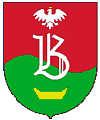 WÓJT GMINY BRODNICAINFORMACJA WÓJTA GMINY BRODNICAz dnia 25 marca 2024 r. w sprawie organizacji bezpłatnego gminnego przewozu pasażerskiego dla wyborców ujętych w spisie wyborców w stałym obwodzie głosowania położonym na obszarze gminy BrodnicaNa podstawie art. 37f § 5 ustawy z dnia 5 stycznia 2011 r. – Kodeks wyborczy (Dz.U.  z 2023 r. poz. 2408) Wójt Gminy Brodnica w dniu wyborów organów jednostek samorządu terytorialnego zarządzonych na dzień 7 kwietnia 2024 r. organizuje bezpłatny gminny przewóz pasażerski dla wyborców ujętych w spisie wyborców w stałym obwodzie głosowania położonym na obszarze gminy  Brodnica. Szczegółowy rozkład jazdy stanowi załącznik do przedmiotowej informacji.                                                                                                       Wójt Gminy Brodnica					                                      (-) Marek Pakowski